РЕПУБЛИКА СРБИЈАОПШТИНА РАЖАЊОПШТИНСКА УПРАВА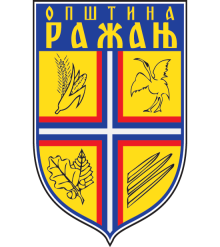 ГОДИШЊИ ПЛАН ИНСПЕКЦИЈСКОГ НАДЗОРА КОМУНАЛНЕ ИНСПЕКЦИЈЕ ЗА 2020.ГОДИНУРАЖАЊ, 2019 годинеСАДРЖАЈI УВОДII ОРГАНИЗАЦИОНА СТРУКТУРАIII ПЛАН И ПРОГРАМ ИНСПЕКЦИЈСКОГ НАДЗОРА У 2020. ГОДИНИIV ЗАВРШНА НАПОМЕНАI УВОДГодишњи план инспекцијског надзора Одсека комуналне инспекције општине Ражањ за 2020.годину донет је у складу са чланом 10. Закона о инспекцијском надзору (“Сл.гласник РС” бр.36/2015, 44/2018 – др. закон и 95/2018).Годишњи план инспекцијског надзора садржи општи приказ задатака и послова Одсека комуналне инспекције у 2020.години, непосредне примене закона и других прописа, те праћење стања на територији општине Ражањ из области комуналне, грађевинске и заштите животне средине..Сврха доношења Плана инспекцијског надзора Одсека комуналне инспекције је повећање ефективности и транспарентности, као и јачање поверења грађана у локалну самоуправу општине Ражањ и :непосредну примену закона и других прописа, спровођење инспекцијског надзора и решавања у управним стварима у првом степену, праћење стања и предлагање мера за унапређење стања на терену на територији општине Ражањ, превентивно деловање инспекције као једно од средстава остварења циља инспекцијског надзора; Одсек комуналне инспекције, обавља послове на територији оштине Ражањ са седиштем у Ражању, улица Новоражањска бр 2.Годишњи план инспекцијског надзора, садржи опште и специфичне циљеве које је потребно остварити, задатке програмске активности које је потребно спровести како би се ти циљеви остварили, индикаторе резултата тј. начин на који се мере остварени задаци односно програмске активности, рокови у којима се задаци односно активности морају обавити, одговорност за спровођење активности односно задатака, врсту активности и др..Циљеви Годишњег плана инспекцијског надзора су непосредна примена закона и других прописа тј. планираних мера и активности превентивног деловања инспекције и планираних мера и активности за спречавање обављања делатности и вршења активности нерегистрованих субјеката, очекивани обим ванредних инспекцијских надзора у периоду у коме ће се вршити редовни инспекцијски надзор, као и друге елементе од значаја за планирање и вршење инспекцијског надзора.Годишњи план инспекцијског надзора садржи податке и о специфичним циљевима који се планирају остварити у 2020 години, а који су везани за Програмске активности Одсека за комуналне инспекције, одговорност за реализацију задатака и активности и у ком року их треба реализовати.О стручним питањима у вези обављања задатака и послова расправља стручни колегијум Одељења за друштвене делатности. .Стручни колегијум се састаје два пута недељно, кога чине начелник и шефови Одсека.            .Инспекцијски надзори и службене контроле спроводе се употребом метода и техника како је прописано законским и подзаконским актима који су темељ за поступање инспекције, уз обавезно коришћење контролних листа.Циљ образовања Комисије је обухватнији и делотворнији надзор и избегавање преклапања и непотребног понављања инспекцијског надзора, као и усклађивање инспекцијског надзора између инспекција које врше инспекцијски надзор над пословима из изворне надлежности општине Ражањ. Послови и задаци из делокруга односно Годишњег плана инспекцијског надзора Одељење комуналне инспекције обавља свакодневно како у свом седишту тако и на терену на територији општине Ражањ.Послове из надлежности комуналне инспекције врше инспектори. Инспектор је самосталан у раду у границама овлашћења утврђених законом и одлукама СО Ражањ а за свој рад је лично одговоран. Инспектор има право и дужност да у вршењу инспекцијског надзора:Изврши увид у јавне исправе и податке из регистара и евиденција које воде надлежни државни органи, органи аутономне покрајине и органи јединице локалне самоуправе и други имаоци јавних овлашћења ако су неопходни за инспекцијски надзор, а није могао да их прибави по службеној дужности, и да их копира, у складу са законом; Изврши увид у личну или другу јавну исправу са фотографијом која је подобна да се идентификују овлашћена лица у надзираном субјекту, друга запослена или радно ангажована лица, физичка лица која су надзирани субјекти, сведоци, службена лица и заинтересована лица, као и физичка лица затечена на месту надзора;Узима писане и усмене изјаве надзираних субјеката - физичких лица и заступника, односно овлашћених лица у надзираном субјекту - правном лицу и других запослених или радно ангажованих лица, сведока, службених лица и заинтересованих лица, и да их позива да дају изјаве о питањима од значаја за инспекцијски надзор; Наложи да му се у одређеном року ставе на увид пословне књиге, општи и појединачни акти, евиденције, уговори и друга документација надзираног субјекта од значаја за инспекцијски надзор, а у облику у којем их надзирани субјекат поседује и чува; Врши увиђај, односно прегледа и проверава локацију, земљиште, објекте, пословни и други нестамбени простор, постројења, уређаје, опрему, прибор, возила и друга наменска превозна средства, друга средства рада, производе, предмете који се стављају у промет, робу у промету и друге предмете којима обавља делатност или врши активност, као и друге предмете од значаја за инспекцијски надзор; Узме потребне узорке ради њиховог испитивања и утврђивања чињеничног стања, у складу са посебним законом и прописима донетим на основу закона; Фотографише и сними простор у коме се врши инспекцијски надзор и друге ствари које су предмет надзора; Предузима друге радње ради утврђивања чињеничног стања према Закону о инспекцијском надзору (“Сл.гласник РС” бр.36/2015, 44/2018 – др. закон и 95/2018) и посебном закону Циљ инспекције је да превентивним деловањем или налагањем мера обезбеди законитост и безбедност пословања и поступања надзираних субјеката и спрече или отклоне штетне последице по законом и другим прописом заштићена добра, права и интересе.Однос извршених редовних и ванредних надзораредован - планиран врши се према годишњем плану инспекцисјког надзора свакодневно у трајању од три сата, ванредан - врши се: када је неопходно да се, сагласно делокругу инспекције, предузму хитне мере ради спречавања или отклањања непосредне опасности по живот или здравље људи, имовину, права и интересе запослених и радно ангажованих лица, привреду, животну средину, биљни или животињски свет, јавне приходе, несметан рад органа и организација, комунални ред или безбедност; када се после доношења годишњег плана инспекцијског надзора процени да је ризик висок или критичан или промене околности; када такав надзор захтева надзирани субјекат ради спречавања обављања делатности и вршења активности нерегистрованих субјеката; по захтеву јавног тужиоца; када се поступа по представци правног или физичког лица (пријаве грађана, Систем 48, телефонски позиви и електронским путем); када другостепени орган преко инспекције допуњава поступак или понавља цео поступак или његов део, а нису испуњени услови за допунски инспекцијски надзор,мешовити – врши се истовремено као редован и ванредан надзор код истог надзираног субјекта када се предмет редовног и ванредног инспекцијског надзора делимично или у целости поклапају или су повезани,контролни - врши се ради утврђивања извршених мера које су предложене или наложене над надзираним субјектом у оквиру редовног или ванредног инспекцијског надзора,допунски - врши се по службеној дужности или поводом захтева надзираног субјекта, ради утврђивања чињеница које су од значаја за инспекцијски надзор, а које нису утврђене у редовном, ванредном или контролном инспекцијском надзору, с тим да се може извршити само један допунски инспекцијски надзор, у року који не може бити дужи од 30 дана од окончања редовног, ванредног или контролног инспекцијског надзора. Канцеларијски инспекцијски надзор врши се у службеним просторијама инспекције, увидом у акте, податке и документацију надзираног субјекта.Теренски инспекцијски надзор врши се изван службених просторија инспекције, на лицу места и састоји се од непосредног увида у земљиште, објекте, постројења, уређаје, просторије, возила и друга наменска превозна средства, предмете, робу и друге предмете, акте и документацију надзираног субјекта.II ОРГАНИЗАЦИОНА СТРУКТУРАОсим планираних активности које се спроводе овим Планом, а везане су за инспекцијски надзор, едукацију, предвиђене састанке, извршење управних мера и контролу истих у оквиру рада Одељења за друштвене делатности, Одсек за инпекцијске послове, спроводе се и непланиране активности за које је такође потребно планирати време.Непланиране активности се одмах извршавају, а односе се на пријаве грађана, примљене електронском поштом, телефонским пријавама као и непосредним запажањем инспектора на терену III ПЛАН И ПРОГРАМ ИНСПЕКЦИЈСКОГ НАДЗОРА У 2020. ГОДИНИ         КОМУНАЛНА ИНСПЕКЦИЈА• Прописи по којима поступа комунална инспекција:Закони: 1.Закон о општем управном поступку- („Службени гласник  РС“, број 18/16 и 95/18)2.Закон о комуналним делатностима - („Службени гласник  РС”,број 88/11, 104/16 и 95/18)3.Закон о прекршајима - („Службени гласник  РС”, број 65/13, 13/16 и 98/16-одлука УС )4.Закон о трговини -(„Службени гласник  РС „, број 52/19)5.Закон о инспекцијском надзору-(“Сл.гласник РС” бр.36/2015,44/2018–др.закон и     95/2018)6.Закон о становању и одржавању зграда – („Службени гласник  РС“, број 104/16)Уредбе и други подзаконски акти: 1. Уредба владе о начину уништавања коровске биљке амброзије; 2. Инструкције министарства пољопривреде, шумарства и водопривреде о начину коровске биљке амброзије Одлуке скупштине општине РажањОдлука о комуналној инспекцији (“Сл. лист општине Ражањ”, бр. 6/14 и 2/17) Одлука о заштити комуналних објеката (“Сл. лист општине Ражањ”, бр. 2/2017)Одлука о водоснабдевању на територији општине Ражањ за насељена места Ражањ, Шетка, Варош и Чубуру (“Сл. лист општине Ражањ”, бр. 6/16 и 2/17)Одлука о одржавању чистоће, јавних и зелених површина и комуналних објеката (“Сл. лист општине Ражањ”, бр. 6/13, 1/14, 3/15 и 2/17)Одлука о јавној канализацији, одвођењу и пречишћавању отпадних вода у насељима општине Ражањ (“Сл. лист општине Ражањ”, бр. 11/12 и 2/17)Одлука о пијацама (“Сл. лист општине Ражањ”, бр. 6/2013 и 1/2014 и 2/2017)Одлука о држању и заштити домаћих животиња на територији општине Ражањ (“Сл. лист општине Ражањ”, бр. 2/17, 17/18 и 17/19)Одлука о локалним комуналним таксама (“Сл. лист општине Ражањ”, бр. 6/19 и 2/17)Одлука о сахрањивању и гробљима (“Сл. лист општине Ражањ”, бр. 2/10 и 2/17)Одлука о утврђивању и означавању назива насељених места, улица и тргова и начину утврђивања кућних бројева и означавању зграда бројевима на територији општине Ражањ (“Сл. лист општине Ражањ”, бр. 2/2011)Одлука о постављању и уклањању монтажних објеката привременог карактера на јавним и другим површинам на територији општине Ражањ (“Сл. лист општине Ражањ”, бр. 2/17)Одлука о заштити усева и засада на пољопривредном земљишту од пољске штете (“Сл. лист општине Ражањ”, бр. 11/08, 8/12 и 2/17)Одлука о радном времену угоститељских, трговинских и занатских објеката на територији оштине Ражањ (“Сл. лист општине Ражањ”, бр. 2/2017)Одлука о јавном осветљењу (“Сл. лист општине Ражањ”, бр. 4/18 и 17/19)Одлука о категоризацији, управљању, одржавању и заштити општинских путева и улица на територији општине Ражањ (“Сл. лист општине Ражањ”, бр. 12/18, 2/19 и 11/19)Одлука о некатегорисаним путевима на територији општине Ражањ (“Сл. лист општине Ражањ”, бр. 1/19, 2/19 и 11/19)Одлука о техничком регулисању саобраћаја на територији општине Ражањ (“Сл. лист општине Ражањ”, бр. 4/18, 6/18 и 12/18)Одлука о ауто такси превозу  путника на територији општине Ражањ („Сл. лист општине Ражањ“, бр.2/17 и 11/19)Одлука о општем кућном реду у стамбеним и стамбено пословним зградама на територији оштине Ражањ („Сл. лист општине Ражањ“, бр.7/17)Одлука о мерама за заштиту од пожара на територији општине Ражањ (“Сл. лист општине Ражањ”, бр. 11/08 и 2/17)Одлука о називима улица и тргова за насељено место Ражањ (“Сл. лист општине Ражањ”, бр. 2/15)Одлука о комуналним делатностима на територији општине Ражањ (“Сл. лист општине Ражањ”, бр. 4/18)Одлука о локалним комуналним таксама (“Сл. лист општине Ражањ”, бр. 6/16)Одлука о погребним делатностима (“Сл. лист општине Ражањ”, бр. 17/18)Одлука о накнадама за коришћење јавних површина (“Сл. лист општине Ражањ”, бр. 2/19 и 11/19)Одлука о начину коришћења и управљања природним изворима, јавним чесмама, јавним бунарима и фонтанама на територији општине Ражањ (“Сл. лист општине Ражањ”, бр. 4/18)Одлука о утврђивању минималне висине износа издвајања на име трошкова инвестиционог и текућег одржавања заједничких делова зграде и висина износа накнаде за управљање у случају принудно постављеног професионалног управника (“Сл. лист општине Ражањ”, бр.4/18)Одлука о изменама новчаних казни („Сл. лист општине Ражањ“, бр.2/17)• Пословни процес -Инспекцијски надзор у области комуналне делатности,-Инспекцијски надзор над применом дела закона о трговини.Активности у оквиру пословног процеса области:1. Надзор над радом ЈКП и привредних друштава који обављају комуналну.делатност: контрола спровођења програма обављања комуналних делатности јавних предузећа , надзор над извршењем квалитета обављања комуналних делатности; 2. Надзор над радом ЈП из области урбанизма,грађ.земљишта,путева и изградње: надзор над одржавањем јавних површина и комуналних објеката; надзор над коришћењем јавних површина и комуналних објеката; надзор над враћањем јавне површине у првобитно стање; 3. Надзор над спровођењем закона и прописа из области комуналне.делатности: одржавања чистоће у граду, одвожења и депоновања смећа; одржавања зелених и рекреативних површина;обављања делатности одржавања гробља и сахрањивања; пружања пијачних услуга;одржавања улица, путева и других јавних површина у граду;пружања услуга снабдевања водом и одвођења отпадних вода, држања домаћих животиња;спровођења Одлуке о локалним комуналним таксама;спровођења кућног реда;придржавања прописаног радног времена угоститељских и других објеката у граду; постављање и начин коришћења мањих монтажних објеката у граду; функционисање појединих сеоских водовода.4. Надзор над спровођењем дела закона о трговини и то у области трговине ван продајног објекта, осим даљинске трговине као и у погледу истицања и придржавања радног времена и истицања пословног имена . У поступку инспекцијског надзора комунални инспектор има иста овлашћења као и тржишни инспектор:Годишњи план по месецима:ЈАНУАР:• Нелегални промет дувана и производа од дувана.• Заузеће јавних површина..• Контрола инспектора по захтеву странке. • Ванредне контроле • Архивирање пописа аката• Израда месечног извештаја о раду. • Израда годишњег извештаја о раду комуналне инспекције за 2019.ФЕБРУАР:• Обављање комуналне делатности ЈКП “Комуналац“ • Контрола уличне расвета• Контрола стамбене заједнице• Радно време угоститељских објеката .• Контрола ауто-такси превозника • Контрола инспектора по захтеву странака .• Ванредне контроле. • Ажурирање и архивирање предмета. • Израда месечног извештаја о раду.МАРТ :• Нелегални промет дувана и производа од дувана.• Заузеће јавних површина. • Контрола уличне расвета• Продаја робе ван затвореног простора.• Контрола инспектора по захтеву странке • Ванредне контроле. • Ажурирање и архивирање предмета. • Израда месечног извештаја о раду.АПРИЛ:• Одржавање зелених и рекреативних површина у граду – ЈКП „Комуналац“• Обављање комуналне делатности ЈКП “Комуналац“. • Заузеће јавних површина. • Радно време трговинских објеката. • Контроле инспектора по захтеву странака. • Ванредне контроле. • Ажурирање и архивирање предмета. • Израда месечног извештаја о раду.МАЈ:• Контрола стамбене заједнице• Обављање комуналне делатности ЈКП “Комуналац“ • Нелегални промет дувана и производа од дувана. • Контроле инспектора по захтеву странака. • Ванредне контроле. • Ажурирање и архивирање предмета. • Израда месечног извештаја о раду. ЈУН:• Обављање комуналне делатности ЈКП “Комуналац“ .• Радно време угоститељских објеката. • Контрола ауто-такси превозника.• Контроле инспектора по захтеву странака. • Ванредне контроле. • Ажурирање и архивирање предмета. • Израда месечног извештаја о раду.ЈУЛ:• Oбављањe комуналне делатности ЈКП “Комуналац” • Нелегални промет дувана и производа од дувана. • Радно време трговинских објеката. • Контроле инспектора по захтеву странака. • Ванредне контроле. • Ажурирање и архивирање предмета. • Израда месечног извештаја о раду. АВГУСТ:• Обављање комуналне делатности ЈКП “Комуналац“. 	• Радно време угоститељских објеката. • Контрола ауто-такси превозника• Контроле инспектора по захтеву странака. • Ванредне контроле. • Ажурирање и архивирање предмета. • Израда месечног извештаја о раду. СЕПТЕМБАР:• Обављање комуналне делатности ЈКП “Комуналац“.• Контрола стамбене заједнице• Нелегални промет дувана и производа од дувана. • Радно време трговинских објеката. • Контроле инспектора по захтеву странака. • Ванредне контроле. • Ажурирање и архивирање предмета. • Израда месечног извештаја о раду. ОКТОБАР:• Нелегални промет дувана и производа од дувана.• Контрола уличне расвета• Контрола ауто-такси превозника• Контроле инспектора по захтеву странака. • Ванредне контроле. • Ажурирање и архивирање предмета. • Израда месечног извештаја о раду.НОВЕМБАР:• Контрола стамбене заједнице• Обављање комуналне делатности ЈКП “Комуналац“ .• Истицање пословног имена. • Контроле инспектора по захтеву странака. • Ванредне контроле. • Ажурирање и архивирање предмета.• Израда годишњег плана инспекцијског надзора Комуналне инспекције за 2021. годину.• Израда месечног извештаја о раду. ДЕЦЕМБАР:• Обављање комуналне делатности ЈКП “Комуналац“.• Контрола уличне расвета• Контрола ауто-такси превозника• Нелегални промет дувана и производа од дувана.• Контроле инспектора по захтеву странака. • Ванредне контроле. • Ажурирање и архивирање предмета. • Израда месечног известаја о раду. IV ЗАВРШНА НАПОМЕНАОдсек комуналне инспекције задржава право измене и допуне Годишњег плана инспекцијског надзора за 2020. годину.Годишњи план инспекцијског надзора за 2020. годину ће се редовно ажурирати, анализирати и контролисати у складу са потребама.У складу са Годишњим програма рада Шеф Одсека /Начелник општинске управе планира месечне активности комуналне инспекције као Распоред дужности комуналних инспектора.НАЧЕЛНИКОДЕЉЕЊЕ ЗА ДРУШТВЕНЕ ДЕЛАТНОСТ, ОПШТУ УПРАВУ, ПРАВНЕ И ЗАЈЕДНИЧКЕ ПОСЛОВЕОДСЕК ЗА ИНСПЕКЦИЈСКЕ ПОСЛОВЕКомунални инспектори Грађевински инспектор Инспектор за заштиту живитне средине  Укупан број дана у години366Викенди104Годишњи одмори30Празници8УКУПНО РАДНИХ ДАНА224Редовни инспекцијски надзор40Ванредни инспекцијски надзор40Едукација6Састанци12